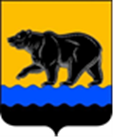 СЧЁТНАЯ ПАЛАТА ГОРОДА НЕФТЕЮГАНСКА16 мкрн., д. 23, помещение № 97, г. Нефтеюганск, Ханты-Мансийский автономный округ - Югра(Тюменская область), 628310, телефон: 20-30-54, факс: 20-30-63 е-mail: sp-ugansk@mail.ru______________________________________________________________________________________ЗАКЛЮЧЕНИЕна проект изменений в муниципальную программу 
города Нефтеюганска «Развитие образования и молодёжной политики в городе Нефтеюганске»Счётная палата города Нефтеюганска на основании статьи 157 Бюджетного кодекса Российской Федерации, Положения о Счётной палате города Нефтеюганска, утверждённого решением Думы города Нефтеюганска от 22.12.2021 № 56-VII, рассмотрев проект изменений в муниципальную программу города Нефтеюганска «Развитие образования и молодёжной политики в городе Нефтеюганске» (далее – проект изменений), сообщает следующее:1. При проведении экспертно-аналитического мероприятия учитывалось наличие экспертизы:1.1. Департамента финансов администрации города Нефтеюганска на предмет соответствия проекта муниципальной программы бюджетному законодательству Российской Федерации и возможности финансового обеспечения его реализации из бюджета города Нефтеюганска.1.2. Департамента экономического развития администрации города Нефтеюганска на предмет соответствия:- требованиям, установленными нормативными правовыми актами Российской Федерации, автономного округа и города Нефтеюганска об инвестиционной деятельности, осуществляемой в форме капитальных вложений, а также в сфере управления проектной деятельностью;- Порядку принятия решения о разработке муниципальных программ города Нефтеюганска, их формирования, утверждения и реализации, утверждённому постановлением администрации города Нефтеюганска от 18.04.2019 № 77-нп «О модельной муниципальной программе города Нефтеюганска, порядке принятия решения о разработке муниципальных программ города Нефтеюганска, их формирования, утверждения и реализации» (далее – Порядок от 18.04.2019 № 77-нп);- структурным элементам, целям муниципальной программы;- срокам её реализации, задачам муниципальной программы;- целевым показателям, характеризующим результаты её реализации, целям муниципальной программы и её структурным элементам.2. Предоставленный проект изменений соответствует Порядку от 18.04.2019 № 77-нп.3. Проектом изменений планируется увеличить объём финансового обеспечения реализации муниципальной программы на 174 177,345 тыс. рублей, в том числе:	3.1. По структурному элементу «Региональный проект «Укрепление материально-технической базы образовательных организаций, организаций для отдыха и оздоровления детей» департаменту градостроительства и земельных отношений администрации города Нефтеюганска предусмотрено дополнительное финансирование за счёт местного бюджета в размере 93 858,041 тыс. рублей.	3.2. По структурному элементу «Комплекс процессных мероприятий «Содействие развитию дошкольного, общего и дополнительного образования детей и их воспитания» департаменту образования администрации города Нефтеюганска предусмотрено дополнительное финансирование за счёт местного бюджета в размере 24 359,450 тыс. рублей в целях ремонта объектов образовательных учреждений города, а также за счёт средств окружного бюджета в размере 250,000 тыс. рублей в целях  реализации наказов избирателей депутатов Думы Ханты-Мансийского автономного округа – Югры, а именно на приобретение компьютеров в учреждение дополнительного образования. 	3.3. По направлению (подпрограмме) «Дошкольное, общее и дополнительное образование детей» предусмотрен дополнительный структурный элемент «Комплекс процессных мероприятий «Развитие материально-технической базы образовательных организаций» с объёмом финансирования за счёт средств местного бюджета в 2024 году - 47 807,511 тыс. рублей, 2025 году – 7 902,343 тыс. рублей. Средства запланированы на проектно-изыскательские и ремонтно-строительные работы на объектах образовательных учреждений. 	4. В качестве обоснований сумм, планируемых на выполнение строительных и ремонтных работ на объектах образовательных учреждений города, представлены сметные расчёты, составленные базисно-индексным методом. При этом расчёты следовало произвести ресурсно-индексным методом, при котором источником формирования сметной стоимости одновременно являются данные о сметных ценах строительных ресурсов в текущем уровне цен из Федеральной государственной информационной системы ценообразования в строительстве  (ФГИС ЦС) и сметные цены в базисном уровне цен по состоянию на 1 января 2022 года из федеральной сметно-нормативной базы 2022 с индексами изменения сметной стоимости строительства по группам однородных строительных ресурсов, информация о сметных ценах которых в текущем уровне цен отсутствует в ФГИС ЦС.	Таким образом, ввиду неверно произведённых расчётов, сделать вывод об обоснованности сумм, планируемых на выполнение ремонтов, не представляется возможным. В связи с чем, рекомендуем произвести перерасчёт сметной стоимости работ ресурсно-индексным методом. 	Информацию о решениях, принятых по результатам рассмотрения настоящего заключения, необходимо предоставить в Счётную палату в срок до 11.03.2024 года.Председатель 							              	   С.А. ГичкинаИсполнитель:начальник инспекторского отдела № 1  Портнова Людмила НиколаевнаТел. 8 (3463) 20-30-54Исх. от 20.02.2024 № СП-76-4